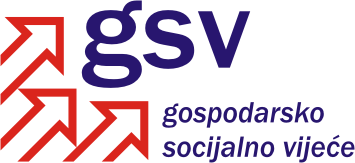 Povjerenstvo za održivi razvoj, poticanje gospodarstva, energetiku i klimatske promjeneSukladno članku 39. Poslovnika o radu Gospodarsko-socijalnog vijeća i njegovih radnih tijela, a u vezi članka 30. Poslovnika, Povjerenstvo za održivi razvoj, poticanje gospodarstva, energetiku i klimatske promjene na 10. sjednici održanoj 20. lipnja 2012. godine razmatralo je Prijedlog Uredbe o praćenju emisija stakleničkih plinova i politici i mjerama za njihovo smanjenje u Republici Hrvatskoj.Na osnovi rasprave i izjašnjavanja pojedinih članova utvrđeno je sljedeće MIŠLJENJEPovjerenstvo za održivi razvoj, poticanje gospodarstva, energetiku i klimatske promjene podržava Prijedlog Uredbe o praćenju emisija stakleničkih plinova i politici i mjerama za njihovo smanjenje u Republici Hrvatskoj.Koordinator PovjerenstvaDarko Šeperić, v.r.